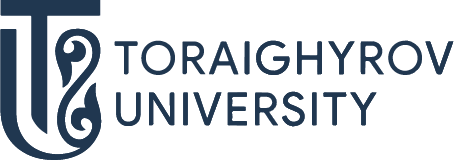 ОТКРОЙ МИР ОБРАЗОВАТЕЛЬНЫХ ПРОГРАММ!СТРОИТЕЛЬСТВО6В07302 – СТРОИТЕЛЬСТВОТРАЕКТОРИЯПроектирование,  строительство  и  эксплуатация  объектов гражданского,   промышленного,   транспортного, коммунального назначенияПЕРСПЕКТИВЫ ТРУДОУСТРОЙСТВАГДЕ ТЫ МОЖЕШЬ РАБОТАТЬ:Проектные организацииСтроительные муниципальные организации и предприятияКЕМ ТЫ МОЖЕШЬ РАБОТАТЬ:На строительной площадке ты сможешь УПРАВЛЯТЬ строительством и коллективом в должности:- Мастера;- Прораба;- Начальника участка.Поступай правильно – поступай в ToU